Методическая разработка совместного мероприятия детей, родителей и педагогов под названием «Новогодние посиделки». Автор-составитель: Евстафьева  Елена Борисовна - воспитатель МДОУ детский сад №23 г.Ярославля.Новогодние посиделки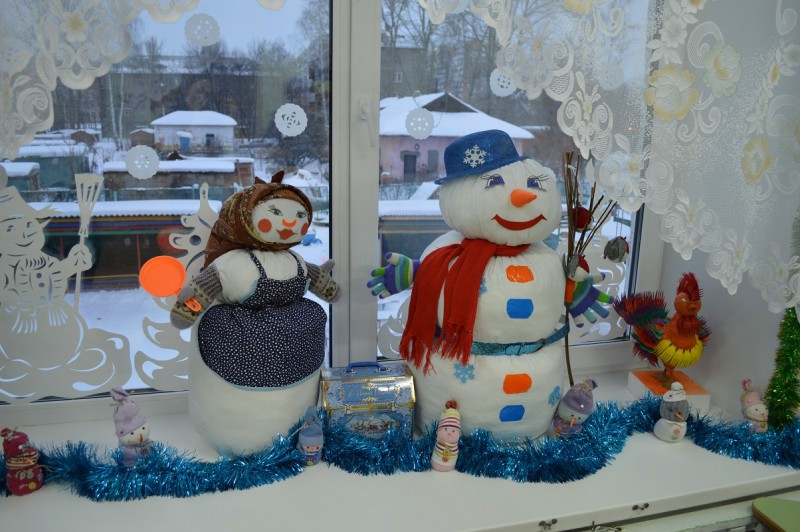 Итоговое совместное мероприятие детей, родителей и педагогов в МДОУ детский	 сад №23  «Новогодние посиделки» в старшей группе.На занятиях по художественно-эстетическому развитию детьми были освоены техники по изготовлению животных и птиц с использованием канцелярских товаров и  различных природных материалов (например, шишек, орехов, высушенных ягод, ракушек и др.).В преддверии праздника Нового года педагоги спросили детей, чем бы они хотели украсить ёлку в группе. В результате бурного обсуждения дети остановились на игрушках собственного изготовления и сладостях. На занятиях по художественно-эстетическому развитию детьми были освоены техники по изготовлению животных и птиц с использованием канцелярских товаров и  различных природных материалов (например, шишек, орехов, высушенных ягод, ракушек и др.).Педагоги спросили детей, кого бы они хотели позвать на новогодние посиделки. Дети ответили, что хотят видеть родителей, бабушек и дедушек, медицинскую сестру детского сада и музыкального руководителя. На Новогодние посиделки по просьбе родителей решено показать мини- спектакль по сказке «Теремок», поставленный педагогами с участием детей группы.Участники: дети старшей группы, родители, воспитатели группы, музыкальный руководитель.Оборудование:- помещение музыкального зала с елкой  по центру;- четыре стола с количеством стульев по количеству участников;- канцелярские товары и природные материалы, украшения, бусы, соленое тесто, лоскуты ткани, наполнители и др.;- время проведения с 17.00-18.00.Цели: - создание условий для эмоционально близкого общения детей и родителей в условиях совместного творчества;- формирование у детей и родителей чувства радости от совместной деятельности;-  познакомить детей с народными играми;-  закрепить практические навыки работы при изготовлении игрушек;– развивать мелкую моторику рук, глазомер, эстетический вкус, фантазию, пробуждать любознательность в области декоративно-прикладного искусства, технической эстетики;-  воспитывать аккуратность, терпение. Ход занятия.1) Участники мероприятия входят в зал под новогоднюю музыку и рассаживаются за столы.Педагог 1: Дорогие дети и гости, приближается самый красивый и самый любимый в народе праздник – Новый год. Совсем скоро лесная красавица ёлка по праву воцарится в вашем доме. И пусть царствовать она будет недолго, зато, сколько радости и веселья с собой она принесет. А наряжать ёлку – одно удовольствие. А вот и коробка с ёлочными игрушками. (Педагог показывает из коробочки новогодние игрушки) Педагог 2: У меня сердце замирает, когда я вижу эту волшебную коробку. Мне так нравится перебирать в ней игрушки и вешать их на ёлку. Это очень приятное занятие. Ведь все игрушки нам очень дороги: какие-то мы сделали своими руками, какие-то остались нам от бабушки, а какие-то просто красивые. А, вот и ёлочка появилась у нас – зеленая, пушистая! Ждет – не дождется украшений! Сегодня мы решили изготовить своими руками новогодние игрушки. Ведь игрушки, сделанные своими руками особенно дороги, они будут украшать нашу ёлку и приносить радость. Педагог 1: Какие же игрушки можно сделать собственными руками? Отгадайте-ка загадки!(Педагог загадывает участникам загадки): 1. Покрутилась звёздочка В воздухе немножко, Села и растаяла На моей ладошке. (Снежинка)(Педагог показывает снежинку из коробки)2. Кормит в лесу она птичек. В праздник оденется яркой фольгой, Будет чешуйками ярко блистать, Ёлочку нашу собой украшать. (Шишка) (Педагог показывает шишку из коробки) 3. Серебристая морковка Прицепилась к крыше ловко, Уцепилась за карниз И растёт зимою вниз. (Сосулька)(Педагог показывает сосульку из коробки)Педагог 2: Прежде чем трудом заняться, надо нам хорошо размяться!1.Самомассаж:- встать на носочки, протянуть руку к луне, потянуться , достать звездочку с неба;- массаж рук: активно потереть ладошки, потереть всю руку до плеча вверх и вниз;- массаж лица: поглаживание лба, щек, крыльев носа;- массаж ушных раковин по краям.2.Массаж (ребенок и родитель):- поочередно гладят друг друга по спине, потом легонько друг друга щекочут по спине.Педагог 1: Новогодние деньки!Снег морозный, колкийЗагорелись огонькиНа пушистой ёлке.Шар качнулся расписной, Бусы зазвенели,Пахнет свежестью леснойОт смолистой ели.Педагог 2: Итак, творческая мастерская по превращению елочки лесной в новогоднюю начинается!2) Совместное творчество детей, родителей и педагогов по изготовлению новогодних игрушек (продолжительность 15 мин.).3) Проведение игр.Педагог 1: Мы на славу потрудились, время нам повеселиться!Все участники посиделок встают в круг для народных игр.Лиска-Лиса.Эта игра представляет собой разновидность догонялок.При помощи считалки выбирают водящего — «лиску-лису».            Остальные дети — «куры».«Куры» хором поют песню, дразнят «лису»:Лиска-лиса, дивья краса,Долгий нос, рыжий хвост.При этом они изображают «кур». Песню пропели и бросились врассыпную, а «лиска-лиса» побежала ловить.Кого поймает, тот будет водить. Игра начинается сначала.Дедушка.Выбирается «дедушка», он садится на стул в центре круга. Все играющие, ходят по кругу и поют:Уж ты дедушка седой,Что сидишь ты под водой?Выглянь на минуточку.Посмотри хоть чуточку.Мы пришли к тебе на час,Ну-ка, тронь попробуй нас. «Дедушка» встает с места и начинает ловить играющих, которые убегают на места.4) Продолжение совместного творчества детей, родителей и педагогов по изготовлению новогодних игрушек (продолжительность 15 мин.).5) Педагог 2: На новогодние посиделки не только в игры играли, но и представления красочные смотрели! Наши дети подготовили для нас сказку! Спектакль «Теремок» (дети – участники, родители – зрители).6)  Педагоги: Мы на славу потрудились и настало время волшебства! Давайте все вместе украсим нашу ёлочку! После украшения ёлочки все вместе  встают вокруг ёлки, водят хоровод и исполняют песню «Маленькой ёлочке холодно зимой».Педагоги:Новый год наш Петуха, Будет встречен на «ура», Ведь мы птицу эту любим, Нравиться он очень людям! Счастье он нам принесет, В этот снежный Новый год!В конце мероприятия украшенную ёлочку приносят в группу.До свиданья!